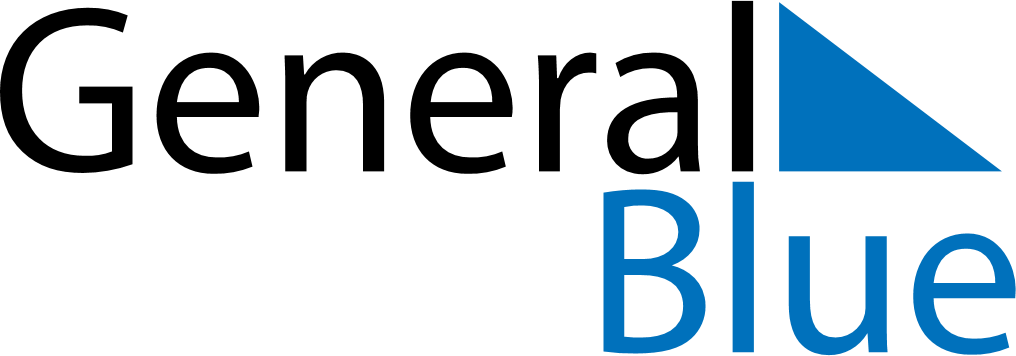 December 2028December 2028December 2028December 2028United Arab EmiratesUnited Arab EmiratesUnited Arab EmiratesSundayMondayTuesdayWednesdayThursdayFridayFridaySaturday112National Day345678891011121314151516Laylat al-Mi’raj1718192021222223242526272829293031